  7АРАР		    	                                            ПОСТАНОВЛЕНИЕ        «18» декабрь  2019 й.                         № 89                          «18» декабря 2019 г.«Об утверждении Перечня главных администраторов доходов бюджета сельского поселения Денискинский сельсовет муниципального района Федоровский район Республики Башкортостан, закрепляемых за ними видов (подвидов) доходов  бюджета муниципального района  Федоровский район  Республики Башкортостан»В соответствии с Бюджетным кодексом Российской Федерации, Федеральным законом «О бюджетной классификации Российской Федерации» постановляю:1. Утвердить прилагаемый Перечень главных администраторов  доходов бюджета сельского поселения Денискинский сельсовет муниципального района Федоровский район Республики Башкортостан, закрепляемых за ними видов (подвидов) доходов  бюджета муниципального района Федоровский район Республики Башкортостан.2. В случаях изменения состава и (или) функций главных администраторов доходов бюджета сельского поселения Денискинский сельсовет муниципального района Федоровский район Республики Башкортостан, а также изменения принципов назначения и присвоения структуры кодов классификации доходов бюджетов, администрации сельского поселения обеспечить внесение изменений в Перечень главных администраторов доходов бюджета сельского поселения Денискинский сельсовет муниципального района Федоровский  район Республики Башкортостан.3.Администрации сельского поселения обеспечить доведение изменений в Перечень главных администраторов доходов бюджета сельского поселения муниципального района, закрепляемых за ними видов (подвидов) доходов бюджета сельского поселения Денискинский сельсовет муниципального района Федоровский  район Республики Башкортостан, до Управления Федерального казначейства по Республике Башкортостан в течение трех календарных дней с даты их принятия.4. Признать утратившим силу Постановление администрации от 26.12.2018 года № 66 «Об утверждении Перечня главных администраторов  доходов бюджета сельского поселения Денискинский сельсовет муниципального района Федоровский   район Республики Башкортостан, закрепляемых за ними видов (подвидов) доходов  бюджета муниципального района  Федоровский район  Республики Башкортостан» (с внесенными изменениями и дополнениями).5. Настоящее постановление вступает в силу с 1 января 2020 года.6.Контроль за исполнением настоящего постановления оставляю за собой.Глава сельского поселения                             Р.С.Гаффаров                                                              Утвержден                                                 Постановлением главы                                                 Администрации                                                  сельского поселения                                                 Денискинский сельсовет                                                                                                  муниципального района                                                 Федоровский район                                        от 19  декабря 2019 года № 89Перечень главных администраторовдоходов бюджета сельского поселения Денискинский сельсовет муниципального района Федоровский район  Республики Башкортостан, закрепляемые за ними виды (подвиды) доходов бюджета. БАШ?ОРТОСТАН РЕСПУБЛИКА№Ы ФЕДОРОВКА РАЙОНЫМУНИЦИПАЛЬ РАЙОНХА?ИМИӘТЕ ДИНЕС АУЫЛ СОВЕТЫАУЫЛ БИЛ»М»№Е ХА?ИМИӘТЕ 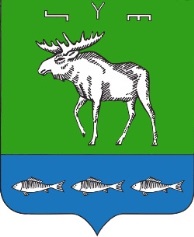 АДМИНИСТРАЦИЯ СЕЛЬСКОГО ПОСЕЛЕНИЯ ДЕНИСКИНСКИЙ СЕЛЬСОВЕТМУНИЦИПАЛЬНОГО РАЙОНАФЕДОРОВСКИЙ РАЙОН РЕСПУБЛИКИ БАШКОРТОСТАНКод бюджетной классификации Российской Федерации  Код бюджетной классификации Российской Федерации  Наименование глав-ного адми-нистра-тора  доходоввида, подвида доходов бюджетаНаименование 123791Администрация сельского поселения Денискинский сельсовет муниципального района Федоровский район Республики БашкортостанАдминистрация сельского поселения Денискинский сельсовет муниципального района Федоровский район Республики Башкортостан7911 08 04020 01 1000 110Государственная пошлина за совершение нотариальных действий должностными лицами органов местного самоуправления, уполномоченными в соответствии с законодательными актами Российской Федерации на совершение нотариальных действий (сумма платежа (перерасчеты, недоимка и задолженность по соответствующему платежу, в том числе по отмененному)7911 08 04020 01 4000 110Государственная пошлина за совершение нотариальных действий должностными лицами органов местного самоуправления, уполномоченными в соответствии с законодательными актами Российской Федерации на совершение нотариальных действий (прочие поступления)7911 11 02033 10 0000 120Доходы от размещения временно свободных средств бюджетов сельских поселений7911 13 01995 10 0000 130Прочие доходы от оказания платных услуг (работ) получателями средств  бюджетов сельских поселений7911 13 02065 10 0000 130Доходы, поступающие в порядке возмещения расходов, понесенных в связи с эксплуатацией имущества сельских поселений7911 13 02995 10 0000 130Прочие доходы от компенсации затрат бюджетов сельских поселений7911 16 100 31 10 0000 140Возмещение ущерба при возникновении страховых случаев, когда выгодоприобретателями выступают получатели средств бюджета сельского поселения7911 17 01050 10 0000 180Невыясненные поступления, зачисляемые в бюджеты сельских поселений7911 17 05050 10 0000 180Прочие неналоговые доходы бюджетов сельских поселений7911 17 14030 10 0000 150Средства самообложения граждан, зачисляемые в бюджеты сельских поселений7911 18 01520 10 0000 150Перечисления из бюджетов сельских поселений  по решениям о взыскании средств, предоставленных их иных бюджетов бюджетной системы Российской Федерации 7911 18 02500 10 0000 150Поступления в бюджеты сельских поселений (перечисления из бюджетов сельских поселений) по урегулированию расчетов между бюджетами бюджетной системы Российской Федерации по распределенным доходам7912 02 15001 10 0000 150Дотации бюджетам сельских поселений на выравнивание бюджетной обеспеченности7912 02 15002 10 0000 150Дотации бюджетам сельских поселений на поддержку мер по обеспечению сбалансированности бюджетов7912 02 40014 10 7217 150Межбюджетные трансферты, передаваемые бюджетам сельских поселений из бюджетов муниципальных районов на осуществление части полномочий по решению вопросов местного значения в соответствии с заключенными соглашениями (осуществление мероприятий по обеспечению территории Республики Башкортостан документацией по планировке территорий)7912 02 49999 10 7231 150Прочие межбюджетные трансферты, передаваемые бюджетам сельских поселений (на мероприятия по улучшению систем наружного освещения населенных пунктов Республики Башкортостан)7912 02 49999 10 7232 150Прочие межбюджетные трансферты, передаваемые бюджетам сельских поселений (на осуществление мероприятий по строительству и реконструкции объектов водоснабжения и водоотведения, электро- и теплоснабжения)7912 02 49999 10 7240 150Прочие межбюджетные трансферты, передаваемые бюджетам сельских поселений (на софинансирование капитальных вложений в объекты муниципальной собственности)7912 02 49999 10 7216 150Прочие межбюджетные трансферты, передаваемые бюджетам сельских поселений (на софинансирование расходов на содержание, ремонт, капитальный ремонт, строительство и реконструкция автомобильных дорог общего пользования местного значения)7912 02 20302 10 0000 150Субсидии бюджетам сельских поселений на обеспечение мероприятий по переселению граждан из аварийного жилищного фонда, в том числе переселению граждан из аварийного жилищного фонда с учетом необходимости развития малоэтажного жилищного строительства, за счет средств бюджетов7912 02 49999 10 5555 150Прочие межбюджетные трансферты, передаваемые бюджетам сельских поселений (на реализацию программ формирования современной городской среды)7912 02 49999 10 7201 150Прочие межбюджетные трансферты, передаваемые бюджетам сельских поселений (на расходные обязательства, возникающие при выполнении полномочий органов местного самоуправления по отдельным вопросам местного значения)7912 02 49999 10 7235 150Прочие межбюджетные трансферты, передаваемые бюджетам сельских поселений (на софинансирование расходов, связанных с обеспечением устойчивого функционирования коммунальных организаций, поставляющих коммунальные ресурсы для предоставления коммунальных услуг населению по тарифам, не обеспечивающим возмещение издержек, и подготовка объектов коммунального хозяйства к работе в осенне-зимний период)7912 02 49999 10 7247 150Прочие межбюджетные трансферты, передаваемые бюджетам сельских поселений (на софинансирование проектов развития общественной инфраструктуры, основанные на местных инициативах)7912 02 49999 10 7248 150Прочие межбюджетные трансферты, передаваемые бюджетам сельских поселений (на реализацию проектов по комплексному благоустройству дворовых территорий муниципальных образований Республики Башкортостан «Башкирские дворики»)7912 02 35118 10 0000 150Субвенции бюджетам сельских поселений на осуществление первичного воинского учета на территориях, где отсутствуют военные комиссариаты7912 02 40014 10 0000 150Межбюджетные трансферты, передаваемые бюджетам поселений из бюджетов муниципальных районов на осуществление части полномочий по решению вопросов местного значения в соответствии с заключенными соглашениями 7912 02 49999 10 7404 150Прочие межбюджетные трансферты, передаваемые бюджетам сельских поселений (на финансирование мероприятий по благоустройству территорий населенных пунктов, коммунальному хозяйству, обеспечению мер пожарной безопасности, осуществлению дорожной деятельности и охране окружающей среды в границах сельских поселений)7912 02 49999 10 7405 150Прочие межбюджетные трансферты, передаваемые бюджетам сельских поселений (на премирование победителей республиканского конкурса «Лучший многоквартирный дом»)7912 02 49999 10 7408 150Прочие межбюджетные трансферты, передаваемые бюджетам сельских поселений (на премирование муниципальных образований Республики Башкортостан по итогам конкурса «Лучшее муниципальное образование Республики Башкортостан»)7912 02 90054 10 0000 150Прочие безвозмездные поступления в бюджеты сельских поселений от бюджетов муниципальных районов7912 07 05030 10 6100 150Прочие безвозмездные поступления в бюджеты сельских поселений (прочие поступления)7912 07 05030 10 6200 150Прочие безвозмездные поступления в бюджеты сельских поселений (поступления в бюджеты поселений от физических лиц на финансовое обеспечение реализации проектов развития общественной инфраструктуры, основанных на местных инициативах)7912 07 05030 10 6300 150Прочие безвозмездные поступления в бюджеты сельских поселений (поступления в бюджеты поселений от юридических лиц на финансовое обеспечение реализации проектов развития общественной инфраструктуры, основанных на местных инициативах)791207 05030 10 6500 150Прочие безвозмездные поступления в бюджеты сельских поселений (поступления сумм долевого финансирования собственников помещений в многоквартирных домах, собственников иных зданий и сооружений, на поддержку муниципальных программ формирования современной городской среды) 7912 08 05000 10 0000 150Перечисления из бюджетов сельских поселений (в бюджеты поселений) для осуществления возврата (зачета) излишне уплаченных или излишне взысканных сумм налогов, сборов и иных платежей, а также сумм процентов за несвоевременное осуществление такого возврата и процентов, начисленных на излишне взысканные суммы791 2 18 05010 10 0000 150Доходы бюджетов сельских поселений от возврата бюджетными учреждениями остатков субсидий прошлых лет791 2 18 05030 10 0000 150Доходы бюджетов сельских поселений от возврата иными организациями остатков субсидий прошлых лет791 2 18 60010 10 0000 150Доходы бюджетов сельских поселений от возврата остатков субсидий, субвенций и иных межбюджетных трансфертов, имеющих целевое назначение, прошлых лет из бюджетов муниципальных районов791 2 18 60020 10 0000 150Доходы бюджетов сельских поселений от возврата остатков субсидий, субвенций и иных межбюджетных трансфертов, имеющих целевое назначение, прошлых лет из бюджетов государственных внебюджетных фондов791 2 19 60010 10 0000 150Возврат остатков субсидий, субвенций и иных межбюджетных трансфертов, имеющих целевое назначение, прошлых лет из бюджетов сельских поселений